Animo Leadership High School                                                                                            11044  South Freeman Avenue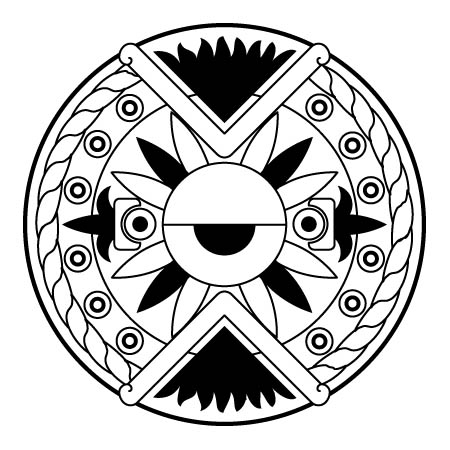                              Inglewood, Ca. 90304           	     
                         School Phone: 310-216-3277   Teacher Cell: 310- 350-7515    www.animo.orgSaludos a todos los educadores, estudiantes y público interesado en ciencias y ciencias marítimas.Estudiantes de biología marítima lanzan videos bilingües. Students Launch Bi-Lingual Ocean Literacy VideosNew bi-lingual marine biology resources from Pearson PublishersEstudiantes de la Escuela Superior Ánimo han producido videos en inglés y español para ayudar a la educación en ciencias marítimas en todo el mundo y asistir a miles de maestros de biología, biología marítima y ciencias terrestres a integrar más sobre ciencias marítimas en sus cursos. Han sido desarrollados y escritos con científicos marítimos y, profesionalmente, filmados en la Universidad del Sur de California con atractivas cápsulas en video. Se ligan con materiales de cursos para enseñar ciencias marítimas en español.Son tremendos ENGANCHES para clases iniciales sobre tectónica de placas, biología celular, evolución, estado del tiempo, cambio climático, biodiversidad, fotosíntesis, quimiosíntesis, investigación marítima y tecnología…Esperamos que disfruten de los videos que hemos cargado, realizados por los estudiantes de Honor en Biología Marítima y miembros de nuestro Club de Biología Marítima de la Escuela Superior Ánimo. Nos tomó muchas horas producirlos y cargarlos, por lo cual les agradeceríamos grandemente que nos ayudaran a compartir y diseminar los videos.Recuerden que los videos son los primeros en estar en inglés y en español. No sólo estamos llegando al público en los Estados Unidos, y otros países en los cuales estos recursos no están disponibles.     Este es el enlace para nuestros videos de Principios sobre el Océano y pronto serán agregados a un nuevo recurso internacional de Biología Marítima en español, en la página Web que está parcialmente completa y se puede alcanzarla así:Student produced bi-lingual (English/Spanish) videos on the 7 Ocean principles:         Todos los videos: http://www.youtube.com/channel/UCBbHNdMYu9grDGblwhzjqsg/videos         Los Principios sobre el Océano: http://www.youtube.com/watch?v=oxPsF6VfoVwIntroducción: http://www.youtube.com/watch?v=-irPPkM6YnY	www.youtube.com, buscar You Tube “Ocean Literacy Principles” Ocean Literacy. http://www.coexploration.org/oceanliteracy/spanish/Ocean_Literacy_Guide_in_Spanish.pdfOcean Literacy Poster: http://www.coexploration.org/oceanliteracy/spanish/chileoceanliteracyposter.pdfIN SPANISH: New international Marine Biology Spanish website FOR TEACHERS, hosted by Pearson Publishers, access: http://ocas.pearsonschool.com/ph/cd/0-13-166433-6/Resources/index.htm                                                              Life After Earth: Spanish text, English videos; http://www.ots.ac.cr/lifeafterearthscience/index.htmlEnglish/Spanish flipbook & teacher resources, guided reading, workbook, unit summaries, tests.  https://drive.google.com/a/pearson.com/folderview?id=0B1wRasag1EqDUndXMEdMRWRENms&usp=sharing.                                                                             IN ENGLISH: Castro & Huber “Marine Biology” textbook-linked materials. PowerPoints, labs, games, readings, homework, assessments…a  1 year course for advanced HS students (seniors) and college students.     https://sites.google.com/a/share.brevardschools.org/cilsick/resources-for-marine-educators      5. IN ENGLISH: 9-10th grade California State approved marine course; teaches & includes all Biology standards.      COSEE-West site. http://www.usc.edu/org/cosee-west/curricula.html.     www.usc.edu/org/cosee-west/curricula.html                                                                6.  IN ENGLISH: Sylvia Earle habla a  250 juventud de Los Ángeles, CA.   Animo High School “Darwin Day,” febrero, 2014       Pequeño (10 minutos): http://youtu.be/03n2l_m1p9M . Completa (25 minutos), entrevistas especial: http://youtu.be/Wx84zGxE8K4                                             ¡Esperamos que estos enlaces les hayan servido! Por favor, dirija sus preguntas, comentarios, sugerencias y otros materiales que podamos cargar a este nuevo y creciendo espacio Web al Sr. Friedman, nuestro maestro y consejero del Club.¡Gracias por su apoyo! …Clase de Honor de Biología Marítima de Ánimo                                                                                                                                                              Mark L. Friedman, Educator, Physio-Anatomy and Marine Biology 
Chair, Animo Leadership Science Department, Ánimo Leadership High School   11044 South Freeman Avenue, Inglewood, Ca. 90304. EEUU  Cell: 310.350.7515    marklewisfriedman@gmail.com  ><(((º> 